I. Пояснительная записка к учебному плану                                                                                                                                                    начального общего образования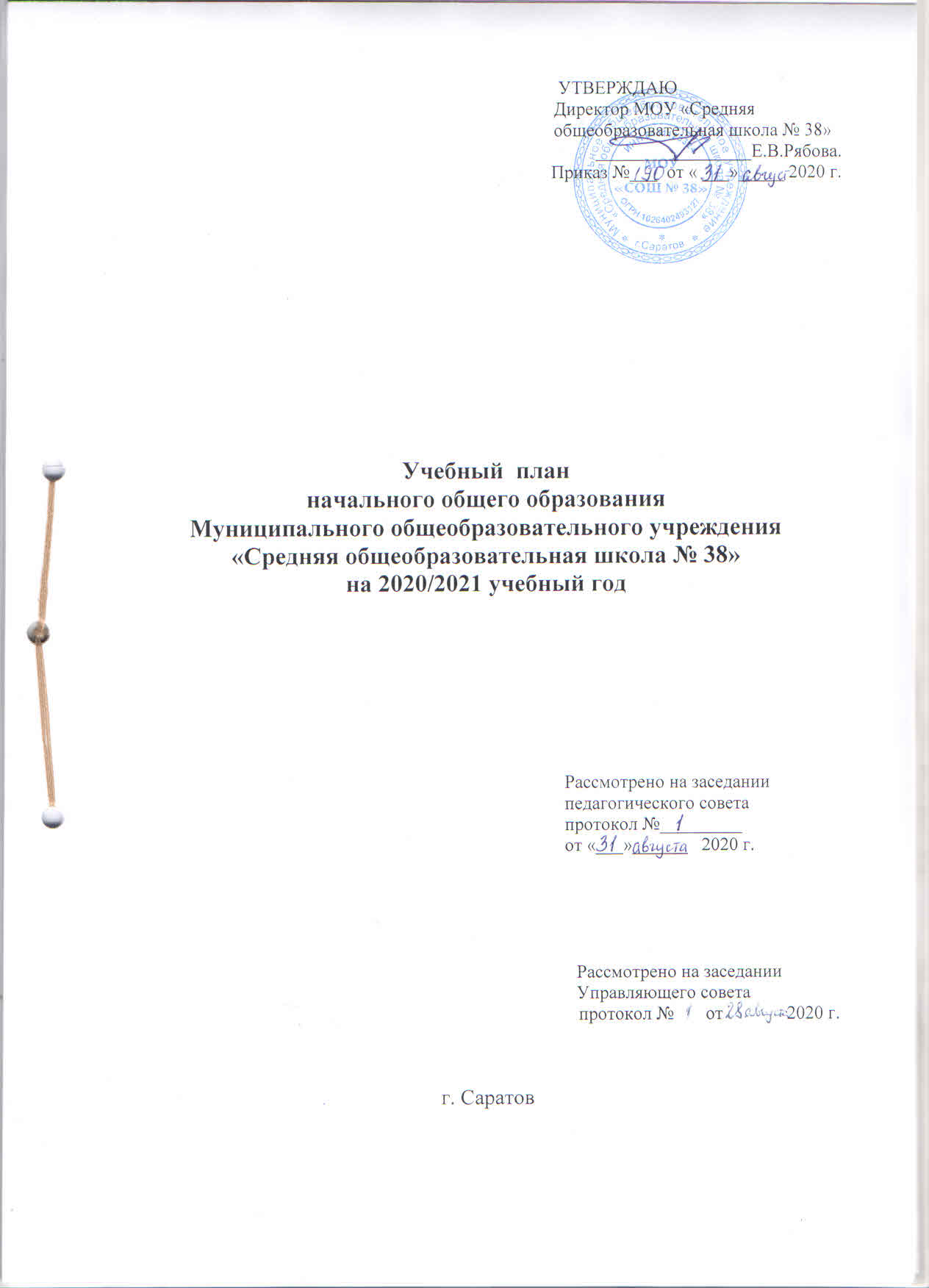       МОУ «Средняя общеобразовательная школа № 38»на 2020-2021 учебный год.                                             (1-4 классы)Общие положения1.1. Учебный план начального общего образования МОУ «Средняя общеобразовательная школа № 38» на 2020-2021 учебный год является  документом, определяющим распределение учебного времени, отводимого на изучение различных учебных предметов обязательной части и части, формируемой участниками образовательных отношений, включающим максимальный объем обязательной нагрузки учащихся, нормативы финансирования.1.2 .Учебный план является документом, который определяет перечень, трудоемкость, последовательность и распределение по периодам обучения учебных предметов, курсов, дисциплин (модулей), иных видов учебной деятельности и формы промежуточной аттестации.      1.3. Учебный план начального общего образования МОУ «Средняя общеобразовательная школа № 38» является частью основной образовательной программы начального общего образования, входит в организационный раздел ООП НОО.      1.4. Учебный план начального общего образования МОУ «Средняя общеобразовательная школа № 38» на 2020-2021 учебный год разработан на основе перспективного учебного плана начального общего образования МОУ «СОШ № 38», в преемственности с планом 2019-2020 учебного года.1.5.Нормативно-правовую основу разработки учебного плана МОУ «Средняя общеобразовательная школа №38» составляют:Конституция Российской Федерации;Федеральный закон от 29.12.2012 № 273-ФЗ «Об образовании в Рос-сийской Федерации» (в редакции Федерального закона от 03.08.2018 № 317- ФЗ «О внесении изменений в статьи 11 и 14 Федерального закона "Об образовании в Российской Федерации»): часть 5.1 статьи 11.«Федеральные государственные образовательные стандарты и федеральные государственные требования. Образовательные стандарты»; части 4 и 6 статьи 14. «Язык образования».Приказ Минобрнауки РФ от 06.10.2009 № 373 «Об утверждении и введении в действие федерального государственного образовательного стандарта начального общего образования»; (Зарегистрировано в Минюсте РФ 22.12.2009 г. № 15785); с изменениями (утверждены приказами Минобрнауки России от 20.08.2008 г. № 241, 03.06.2011 г. №1994, приказа от 30.08.2010 г.   № 889,от 22.09.2011 № 2357, от 18.12.2012 № 1060, от 29.12.2014 № 1643, от 18.05.2015 №507, от 31.12.2015 №1576, от 04.04.2018 года, МО РФ «О внесении изменений в федеральный базисный и учебный план и примерные учебные планы для образовательных учреждений РФ, реализующих программы общего образования», утвержденные приказом  от 09.03.2004 г. №1312»; санитарно – эпидемиологические правила и нормативы СанПиН 2.4.2.2821-10 (постановление главного государственного санитарного врача РФ от 29.12.2010 № 189, зарегистрировано в Минюсте России 03.03.2011, регистрационный номер 19993); постановление от 24 ноября 2015 года № 81 «О внесении изменений №3 в СанПиН 2.4.2.2821-10 «Санитарно- эпидемиологические требования к условиям и организации обучения, содержания в общеобразовательных организациях».Письмо министерства образования Саратовской области от 28.05.2012 г. № 4385 «Методические рекомендации по формированию учебных планов общеобразовательных учреждений»;Методические рекомендации  по переходу общеобразовательных организаций области на 5- дневную неделю. МО Саратовской области, Саратов 2015 год.Письмо Федеральной службы по надзору в сфере образования и науки от 20 июня 2018 г. № 05-192 «О вопросах изучения родных языков из числа языков народов РФ».Письмо Департамента государственной политики в сфере общего образования от 20 декабря 2018 года № 03-510 «Рекомендации по применению норм законодательства в части обеспечения возможности получения образования на родных языках из числа языков народов Российской Федерации, изучения государственных языков республик Российской Федерации, родных языков из числа языков народов Российской Федерации, в том числе русского как родного».При анализе нормативного поля следует особое внимание уделить принятому 3 августа 2018 года Федеральному закону № 317-ФЗ «О внесении изменений в статьях 11 и 14 Федерального закона «Об образовании в Российской Федерации» в соответствии с которым статья 11 дополнена частью 5.1 следующего содержания: «Федеральные государственные образовательные стандарты дошкольного, начального общего и основного общего образования обеспечивают возможность получения образования на родных языках из числа языков народов Российской Федерации, изучения государственных языков республик Российской Федерации, родных языков из числа языков народов Российской Федерации, в том числе русского языка как родного языка».В часть 4 статьи 14 внесено следующее дополнение «Граждане Российской Федерации имеют право на получение дошкольного, начального общего и основного общего образования на родном языке из числа языков народов Российской Федерации, а также право на изучение родного языка из числа языков народов Российской Федерации, в том числе русского языка как родного языка, в пределах возможностей, предоставляемых системой образования, в порядке, установленном законодательством об образовании. Реализация указанных прав обеспечивается созданием необходимого числа соответствующих образовательных организаций, классов, групп, а также условий для их функционирования. Преподавание и изучение родного языка из числа языков народов Российской Федерации, в том числе русского языка как родного языка, в рамках имеющих государственную аккредитацию образовательных программ осуществляются в соответствии с федеральными государственными образовательными стандартами, образовательными стандартами».Часть 6 статьи 14 дополнена предложением следующего содержания: «Свободный выбор языка образования, изучаемых родного языка из числа языков народов Российской Федерации, в том числе русского языка как родного языка, государственных языков республик Российской Федерации осуществляется по заявлениям родителей (законных представителей) несо-вершеннолетних обучающихся при приеме (переводе) на обучение по обра-зовательным программам дошкольного образования, имеющим государственную аккредитацию образовательным программам начального общего и основного общего образования» (в ред. Федерального закона от 03.08.2018 N317-03).Родной язык - язык из числа языков народов России, в том числе это и русский язык. Таким образом, впервые появилось нормативно закрепленное понятие родной русский язык.Приказами Минобрнауки России от 31 декабря 2015 г. №№ 1576, 1577, 1578 во ФГОС начального, основного и среднего общего образования были внесены изменения, предусматривающие выделение самостоятельных предметных областей «Русский язык и литературное чтение» и «Родной язык и литературное чтение на родном языке» (уровень начального общего образования), «Русский язык и литература» и «Родной язык и родная литература» (уровень основного образования) с целью реализации в полном объёме прав обучающихся на изучение русского языка, родного языка, включая русский язык, из числа языков народов Российской Федерации.Приказ Минобрнауки России от 28.12.2018г. № 345 «Об утверждении федерального перечня учебников, рекомендуемых к использованию при реализации имеющих государственную аккредитацию образовательных программ начального общего, основного общего, среднего общего образования»;Письмо Минобрнауки России от 09.10.2017 № ТС-945/08 «О реализации прав граждан на получение образования на родном языке».Письмо Департамента государственной политики в сфере общего образования от 6 декабря 2017 года № 08-2595 «Методические рекомендации органам исполнительной власти субъектов Российской Федерации, осуществляющим государственное управление в сфере образования по вопросу изучения государственных языков республик, находящихся в составе Российской Федерации».Порядок организации и осуществления образовательной деятельности по основным общеобразовательным программам - образовательным программам начального общего, основного общего и среднего общего образования, утвержденный приказом Министерства образования и науки Российской Федерации от 30.08.2013 № 1015;Примерная основная образовательная программа начального общего образования (одобрена  решением федерального учебно-методического объединения по общему образованию, протокол  от 8 апреля 2015 г. № 1/15, в редакции протокола № 3/15 от 28.10.2015 федерального учебно-методического объединения по общему образованию).Письмо Комитета по образованию от 21.06.2016 № 03-20-2289/16-0-0 с приложением Инструктивно-методического письма «Об организации обучения по основным общеобразовательным программам по очно-заочной, заочной формам обучения» и другими нормативными документами регламентирующими деятельность образовательного учреждения.письмо Минобрнауки России и Департамента государственной политики в сфере воспитания детей и молодежи от 14.12.2015 г. № 09-3564 «О  внеурочной деятельности и реализации дополнительных общеобразовательных программ»;Содержание и структура учебного плана начального общего образования определяются требованиями федерального государственного образовательного стандарта начального общего образования, целями, задачами, спецификой образовательной деятельности МОУ «Средняя общеобразовательная школа № 38», сформулированными в Уставе МОУ «Средняя общеобразовательная школа № 38»,основной образовательной программы начального общего образования.      1.7. Учебный план состоит из двух частей: обязательной части и части, формируемой участниками образовательных отношений.      1.8. Обязательная часть перспективного учебного плана определяет состав учебных предметов обязательных предметных областей и учебное время, отводимое на их изучение по классам (годам) обучения.       Обязательная часть перспективного учебного плана отражает содержание образования, которое обеспечивает достижение важнейших целей современного начального образования:        -   формирование гражданской идентичности учащихся, приобщение их к общекультурным, национальным и этнокультурным ценностям;       -   готовность учащихся к продолжению образования на последующих ступенях основного общего образования, их приобщение к информационным технологиям;       - формирование здорового образа жизни, элементарных правил поведения в экстремальных ситуациях;       - личностное развитие учащегося в соответствии с его индивидуальностью;       - формирование у  учащихся ценности семьи и познания мира.Учебный план направлен на реализацию целей и задач образовательной программы школы через:Обновление содержания образования и организации образовательной деятельности; Обеспечение необходимого уровня развития личности для раскрытия ее творческих способностей;Развитие нравственности и социально-коммуникативного уровня поведения личности;Формирование человека, который сможет, характеризуясь социально и личностно позитивной ценностно-смысловой мировоззренческой основной, в то же время адаптироваться к жизненным ситуациям (владение ключевыми социальными компетентностями);Создание базы для самостоятельного творческого подхода личности к решению практических задач;Способствование появлению у учащихся уже в школьные годы плана будущего, которое в известной степени становится жизненным идеалом.Наполняемость обязательной части определена составом учебных предметов обязательных предметных областей; а также задачами деятельности школы на 2020-2021учебный год, сформулированными в годовом плане школы.      1.9. Часть учебного плана, формируемая участниками образовательных отношений, обеспечивает реализацию индивидуальных потребностей обучающихся и формируется на основе результатов изучения и диагностики  запросов учащихся и их родителей (законных представителей)  Время, отводимое на данную часть допустимой недельной нагрузки учащихся, использовано как на увеличение учебных часов, отводимых на изучение отдельных учебных предметов обязательной части, так и  на введение учебных курсов, обеспечивающих различные интересы учащихся. 1.10. Получение  начального  уровня общего образования МОУ «Средняя общеобразовательная школа № 38» в 2020-2021 учебном году осуществляется в следующем режиме:       - продолжительность учебного года  - в 1-х классах 33 учебные недели, во 2-4-х классах 34 учебные недели;       - продолжительность учебной недели  - в 1-4 классах  5 дней;       - обязательная недельная  нагрузка обучающихся – в 1-х классах 21 час, во 2-4-х классах 23 часа при 5-ти дневной учебной неделе;                  - продолжительность урока – в 1-х классах в первом полугодии, в сентябре - октябре – по 3 урока в день по 35 минут, в ноябре- декабре по 4 урока по 35 минут,  в январе - мае по 4 урока в день по 40 минут каждый и только в первую смену;         -  во 2-4-х классах - 45 минут.       В сентябре – октябре в 1-х классах в середине учебного дня (между 2 и 3 уроком) проводится динамическая  пауза (40 мин.)            1.11. Обязательная часть учебного плана представлена следующими предметами:        -  Русский язык в начальной школе ориентирован на  осознание языка как основного средства человеческого общения и явления национальной культуры. У выпускников, освоивших основную образовательную программу начального общего образования, будет сформировано отношение к правильной устной и письменной речи как показателям общей культуры человека. Они получат начальные представления о нормах русского и родного литературного языка (орфоэпических, лексических, грамматических) и правилах речевого этикета, научатся ориентироваться в целях, задачах, средствах и условиях общения, что станет основой выбора адекватных языковых средств для успешного решения коммуникативной задачи при составлении несложных устных монологических высказываний и письменных текстов. У них будут сформированы коммуникативные учебные действия, необходимые для успешного участия в диалоге.        - Литературное чтение ориентировано на формирование и совершенствование всех видов речевой деятельности младшего школьника, на знакомство с богатым миром отечественной и зарубежной детской литературы, на развитие нравственных и эстетических чувств обучающихся, способных к творческой деятельности. В 1-м классе литература рассматривается как искусство слова, во 2-м классе – как один из видов искусства в контексте других его видов, в 3-4 классах литература раскрывается перед обучающимися как явление художественной культуры.          - Родной язык (русский). В результате изучения данного курса происходит формирование представления о русском языке как духовной, нравственной и культурной ценности народа; осознание национального своеобразия русского языка; формирование познавательного интереса, любви, уважительного отношения к русскому языку, а через него – к родной культуре; воспитание ответственного отношения к сохранению и развитию родного языка, формирование волонтёрской позиции в отношении популяризации родного языка; воспитание уважительного отношения к культурам и языкам народов России; овладение культурой межнационального общения.        - Родная литература (русская). Изучение данного предмета  должно обеспечиватьвоспитание ценностного отношения к родному языку и литературе на родном языке как хранителю культуры, включение в культурно-языковое поле своего народа; приобщать к литературному наследию своего народа; формировать причастности к свершениям и традициям своего народа и осознание исторической преемственности поколений, своей ответственности за сохранение культуры народа.            - Иностранный язык. В результате изучения иностранного языка при получении начального общего образования у обучающихся будут сформированы первоначальные представления о роли и значимости иностранного языка в жизни современного человека и поликультурного мира. Обучающиеся приобретут начальный опыт использования иностранного языка как средства межкультурного общения, как нового инструмента познания мира и культуры других народов, осознают личностный смысл овладения иностранным языком.      - Математика. В результате изучения курса математики обучающиеся на уровне начального общего образования научатся использовать начальные математические знания для описания окружающих предметов, процессов, явлений, оценки количественных и пространственных отношений; овладеют основами логического и алгоритмического мышления, пространственного воображения и математической речи, приобретут необходимые вычислительные навыки; научатся применять математические знания и представления для решения учебных задач, приобретут начальный опыт применения математических знаний в повседневных ситуациях; получат представление о числе как результате счета и измерения, о десятичном принципе записи чисел; научатся выполнять устно и письменно арифметические действия с числами; находить неизвестный компонент арифметического действия; составлять числовое выражение и находить его значение; накопят опыт решения текстовых задач; познакомятся с простейшими геометрическими формами, научатся распознавать, называть и изображать геометрические фигуры, овладеют способами измерения длин и площадей;         - Окружающий мир. В результате изучения курса «Окружающий мир» обучающиеся на уровне начального общего образования:- получат возможность расширить, систематизировать и углубить исходные представления о природных и социальных объектах и явлениях как компонентах единого мира, овладеть основами практико-ориентированных знаний о природе, человеке и обществе, приобрести целостный взгляд на мир в его органичном единстве и разнообразии природы, народов, культур и религий;- обретут чувство гордости за свою Родину, российский народ и его историю, осознают свою этническую и национальную принадлежность в контексте ценностей многонационального российского общества, а также гуманистических и демократических ценностных ориентаций, способствующих формированию российской гражданской идентичности;- познакомятся с некоторыми способами изучения природы и общества, начнут осваивать умения проводить наблюдения в природе, ставить опыты, научатся видеть и понимать некоторые причинно-следственные связи в окружающем мире и неизбежность его изменения под воздействием человека, в том числе на многообразном материале природы и культуры родного края, что поможет им овладеть начальными навыками адаптации в динамично изменяющемся и развивающемся мире.         - Изобразительное искусство. В результате изучения изобразительного искусства на уровне начального общего образования у обучающихся:         - будут сформированы основы художественной культуры: представление о специфике изобразительного искусства, потребность в художественном творчестве и в общении с искусством, первоначальные понятия о выразительных возможностях языка искусства;           - начнут развиваться образное мышление, наблюдательность и воображение, учебно-творческие способности, эстетические чувства, формироваться основы анализа произведения искусства; будут проявляться эмоционально-ценностное отношение к миру, явлениям действительности и художественный вкус;          - появится готовность и способность к реализации своего творческого потенциала в духовной и художественно-продуктивной деятельности, разовьется трудолюбие, оптимизм, способность к преодолению трудностей, открытость миру.         -  Музыка. Достижение личностных, метапредметных и предметных результатов освоения программы обучающимися происходит в процессе активного восприятия и обсуждения музыки, освоения основ музыкальной грамоты, собственного опыта музыкально-творческой деятельности обучающихся: хорового пения и игры на элементарных музыкальных инструментах, пластическом интонировании, подготовке музыкально-театрализованных представлений.В результате освоения программы у обучающихся будут сформированы готовность к саморазвитию, мотивация к обучению и познанию; понимание ценности отечественных национально-культурных традиций, осознание своей этнической и национальной принадлежности, уважение к истории и духовным традициям России, музыкальной культуре ее народов, понимание роли музыки в жизни человека и общества, духовно-нравственном развитии человека.            - Технология. Технология в начальной школе ориентирована на развитие общекультурной и общетрудовой компетенции. Основы культуры труда, самообслуживания. Учащиеся знакомятся с особенностями  тематики, материалов, внешнего вида изделий декоративного искусства разных народов, отражающие природные, географические и социальные условия конкретного народа, учатся работать в малых группах. В программе предусмотрено выполнение основных технологических операций ручной обработки материалов: разметка деталей (на глаз, по шаблону, трафарету, лекалу, копированием, с помощью линейки, угольника, циркуля), выделение деталей (отрывание, резание ножницами, канцелярским ножом), формообразование деталей (сгибание, складывание и др.), сборка изделия (клеевое, ниточное, проволочное, винтовое и другие виды соединения), отделка изделия или его деталей (окрашивание, вышивка, аппликация и др.).       - Физическая культура.  В результате обучения обучающиеся на уровне начального общего образования начнут понимать значение занятий физической культурой для укрепления здоровья, физического развития, физической подготовленности и трудовой деятельности.Учащиеся  научатся ориентироваться в понятиях «физическая культура», «режим дня»; характеризовать назначение утренней зарядки, физкультминуток и физкультпауз, уроков физической культуры, закаливания, прогулок на свежем воздухе, подвижных игр, занятий спортом для укрепления здоровья, развития основных физических качеств; раскрывать на примерах положительное влияние занятий физической культурой на успешное выполнение учебной и трудовой деятельности, укрепление здоровья и развитие физических качеств; ориентироваться в понятии «физическая подготовка»: характеризовать основные физические качества (силу, быстроту, выносливость, равновесие, гибкость) и демонстрировать физические упражнения, направленные на их развитие.        - Основы религиозных культур и светской этики. При изучении предмета Основы религиозных культур и светской этики в соответствии с диагностикой  учащихся и их родителей и законных представителей будет изучаться модуль «Основы мировых религиозных культур», который позволит раскрыть содержание основных составляющих мировых религиозных культур (религиозная вера и мораль, священные книги и места, сооружения, ритуалы, обычаи и обряды, религиозные праздники и календари, нормы отношений людей друг к другу, в семье, религиозное искусство, отношение к труду и др.), ориентироваться в истории возникновения религиозных традиций православия, ислама, буддизма, иудаизма, истории их формирования в России; понимать значение традиционных религий, религиозных культур в жизни людей, семей, народов, российского общества, в истории России; излагать свое мнение по поводу значения религии, религиозной культуры в жизни людей и общества.          1.12.  Учебным  планом школы предусмотрено изучение курса «Основы здорового образа жизни», который изучается интегрировано (с предметом  «Окружающий мир»)                    1.13. Учебным планом школы предусмотрено следующее распределение часов части, формируемой участниками образовательных отношений в соответствии с диагностикой и социальным заказом:            В 1-4-х классах  часы, отведенные на часть, формируемую участниками образовательных отношений, распределены следующим образом:             - В 1-3 классах - 1 час курс «Занимательная грамматика» для отработки навыков грамотного письма и обогащения речи учащихся;          1.14. Учитывая положения Программы воспитания и социализации учащихся, школа проводит занятия по Основам религиозных культур и светской этики (модуль «Основы мировых религиозных культур» - 100 %)                 1 час в неделю в 4-х классах в соответствии с запросом родителей (законных представителей).         1.15. В начальных классах производится деление на подгруппы при организации занятий по иностранному языку.         1.16. Промежуточная аттестация в 2- 4 классах проводится по завершению учебного года после выставления годовых отметок по всем предметам.             Формы проведения и  учебные предметы промежуточной аттестации обучающихся следующие:2 «А» - русский язык  (контрольный диктант)              математика   (контрольная работа)2 «Б» - русский язык  (контрольный диктант)              математика   (контрольная работа)2 «В» - русский язык  (контрольный диктант)              математика   (контрольная работа)2 «Г»- русский язык  (контрольный диктант)              математика   (контрольная работа)3 «А» -  русский язык  (контрольный диктант)              математика   (контрольная работа)3 «Б» -  русский язык  (контрольный диктант)              математика   (контрольная работа)3 «В» -  русский язык  (контрольный диктант)              математика   (контрольная работа)3 «Г» -  русский язык  (контрольный диктант)              математика   (контрольная работа)4 «А» -  русский язык  (контрольный диктант)              математика   (контрольная работа)4 «Б»  - русский язык (контрольный диктант)             математика   (контрольная работа)4 «В» - русский язык (контрольный диктант)             математика   (контрольная работа)          При проведении промежуточной аттестации  учитываются действующие локальные нормативные акты, регламентирующие оценку и учет образовательных достижений обучающихся, а также содержание раздела «Система оценки достижения планируемых результатов освоения ООП (соответствующего уровня общего образования)».2–4-е классы: 4-е классы участвуют в ВПР;         1.17. Организация внеурочной деятельности МОУ «Средняя общеобразовательная школа № 38» на 2020-2021 учебный год представлена отдельным планом.         1.18. Продолжительность каникул в течение учебного года составляет не менее 30 календарных дней, летом – не менее 8 недель. Для учащихся в 1 классе устанавливаются в течение года дополнительные недельные каникулы.УЧЕБНЫЙ ПЛАНначального общего образования (перспективный)Муниципального общеобразовательного учреждения «Средняя общеобразовательная школа №38 »Заводского района г. Саратова
УЧЕБНЫЙ ПЛАНначального общего образования (перспективный)Муниципального общеобразовательного учреждения «Средняя общеобразовательная школа №38 »Заводского района г. Саратова
Учебный планначального общего образования                                                                МОУ «Средняя общеобразовательная школа №38»на 2020-2021 учебный год1 классы.Учебный планначального общего образования                                                             МОУ «Средняя общеобразовательная школа №38»                                                               на 2020-2021 учебный год2 классы.Учебный планначального общего образования                                                             МОУ «Средняя общеобразовательная школа №38»                                                               на 2020-2021 учебный год3 классы.Учебный планначального общего образования                                                             МОУ «Средняя общеобразовательная школа №38»                                                               на 2020-2021 учебный год4 классы.ПЕРЕЧЕНЬ УЧЕБНИКОВ,ИСПОЛЬЗУЕМЫХ В УЧЕБНОМ ПРОЦЕССЕ                                                                В МОУ «СРЕДНЯЯ ОБЩЕОБРАЗОВАТЕЛЬНАЯШКОЛА № 38»в 2020-2021 УЧЕБНОМ ГОДУ                                                                            (ПРИКАЗ ОТ 28.05.2020 № 105«ОБ УТВЕРЖДЕНИИ ПЕРЕЧНЯ УЧЕБНИКОВ                                                        на 2020/2021 учебный год»)Предметные области  Учебныепредметы Количество часов в год Количество часов в год Количество часов в год Количество часов в год Количество часов в годПредметные области  УчебныепредметыIIIIIIIVВсегоОбязательная частьОбязательная частьФилологияРусский язык132136136136540ФилологияЛитературное чтение132136136102506Родной язык и литературное чтение на родном языкеРодной (русский) язык17,517,5Родной язык и литературное чтение на родном языкеЛитературное чтение на родном (русском) языке17,517,5ФилологияИностранный язык(английский)-686868204Математика и информатикаМатематика132136136136540Обществознание и естествознаниеОкружающий мир 66686868270ИскусствоМузыка33343434135ИскусствоИзобразительное искусство33343434135ТехнологияТехнология  33343434135Физическая культураФизическая культура99102102102405Основы религиозных культур и светской этикиОсновы религиозных культур и светской этики3434Часть, формируемая участниками образовательной деятельностиРусский язык333434101ИтогоИтого6937827827823039Предметные областиПредметыКоличество часов в неделюКоличество часов в неделюКоличество часов в неделюКоличество часов в неделюВсего за 4 года Предметные областиПредметыIIIIIIIV	Обязательная часть 	Обязательная часть 	Обязательная часть 	Обязательная часть 	Обязательная часть 	Обязательная часть 	Обязательная часть Русский язык и литературное чтениеРусский язык444416Русский язык и литературное чтениеЛитературное чтение444315Родной язык и литературное чтение на родном языкеРодной (русский) язык17,517,5Родной язык и литературное чтение на родном языкеЛитературное чтение на родном (русском) языке17,517,5Иностранный язык Английский язык-2226Математика и информатикаМатематика444416Обществознание и естествознаниеОкружающий мир22228Основы религиозных культур и светской этикиОсновы религиозных культур и светской этики---11ИскусствоМузыка11114ИскусствоИзобразительное искусство11114ТехнологияТехнология11114Физическая культура Физическая культура 333312Часть, формируемая участниками образовательной деятельностиРусский язык 1113ИтогоИтого2123232390Предметные областиУчебные предметыКоличество часов в неделюКоличество часов в неделюКоличество часов в неделюПредметные областиУчебные предметы1 «А»1 «Б»1 «В»Обязательная частьОбязательная частьОбязательная частьОбязательная частьОбязательная частьФилологияРусский язык444ФилологияЛитературное чтение444Родной язык и литературное чтение на родном языкеРодной язык (русский)000Родной язык и литературное чтение на родном языкеРодная литература (русская)000Математика и информатикаМатематика444Обществознание и  естествознаниеОкружающий мир222ИскусствоМузыка111Изобразительное искусство111ТехнологияТехнология111Физическая культураФизическая культура333ИтогоИтого202020Часть, формируемая участниками образовательных отношенийЗанимательная грамматика111Предельно допустимая нагрузка при 5-ти дневной неделеПредельно допустимая нагрузка при 5-ти дневной неделе212121Всего часов по учебному плануВсего часов по учебному плану212121Предметные областиУчебные предметыКоличество часов в неделюКоличество часов в неделюКоличество часов в неделюКоличество часов в неделюПредметные областиУчебные предметы2 «А»2 «Б»2 «В»   2 «Г»Обязательная частьОбязательная частьОбязательная частьОбязательная частьОбязательная частьОбязательная частьФилологияРусский язык4444ФилологияЛитературное чтение4444Родной язык и литературное чтение на родном языкеРодной язык (русский)0000Родной язык и литературное чтение на родном языкеРодная литература (русская)0000ФилологияИностранный язык (английский, немецкий)2222Математика и информатикаМатематика4444Обществознание и естествознаниеОкружающий мир2222ИскусствоМузыка1111Изобразительное искусство1111ТехнологияТехнология1111Физическая культураФизическая культура3333 Итого Итого22222222Часть, формируемая участниками образовательных отношенийЗанимательная грамматика1111Предельно допустимая нагрузка при 5-ти дневной неделеПредельно допустимая нагрузка при 5-ти дневной неделе23232323Всего часов по учебному плануВсего часов по учебному плану23232323Предметные областиУчебные предметыКоличество часов в неделюКоличество часов в неделюКоличество часов в неделюКоличество часов в неделюКоличество часов в неделюКоличество часов в неделюКоличество часов в неделюКоличество часов в неделюПредметные областиУчебные предметы3 «А»3 «А»3 «Б»3 «Б»3 «В»3 «В»3 «Г»3 «Г»Обязательная частьОбязательная частьОбязательная частьОбязательная частьОбязательная частьОбязательная частьОбязательная частьОбязательная частьОбязательная частьОбязательная частьФилологияРусский язык44444444ФилологияЛитературное чтение44444444Родной язык и литературное чтение на родном языкеРодной язык (русский)00000000Родной язык и литературное чтение на родном языкеРодная литература (русская)00000000ФилологияИностранный язык (английский, немецкий)22222222Математика и информатикаМатематика44444444Обществознание и естествознаниеОкружающий мир22222222ИскусствоМузыка11111111Изобразительное искусство11111111ТехнологияТехнология11111111Физическая культураФизическая культура33333333 Итого Итого2222222222222222Часть, формируемая участниками образовательных отношенийЗанимательная грамматика1111111Предельно допустимая нагрузка при 5-ти дневной неделеПредельно допустимая нагрузка при 5-ти дневной неделе2323232323232323Всего часов по учебному плануВсего часов по учебному плану2323232323232323Предметные областиУчебные предметыКоличество часов в неделюКоличество часов в неделюКоличество часов в неделюКоличество часов в неделюПредметные областиУчебные предметы4 «А»4 «Б»4 «В»4 «Г»Обязательная частьОбязательная частьОбязательная частьОбязательная частьОбязательная частьОбязательная частьФилологияРусский язык4444ФилологияЛитературное чтение3333Родной язык и литературное чтение на родном языкеРодной язык (русский)0,50,50,50,5Родной язык и литературное чтение на родном языкеРодная литература (русская)0,50,50,50.5ФилологияИностранный язык (английский, немецкий)2222Математика и информатикаМатематика4444Обществознание и естествознаниеОкружающий мир2222Основы религиозных культур и светской этикиОсновы религиозных культур и светской этики (модуль «Основы мировых религиозных культур»)1111ИскусствоМузыка1111Изобразительное искусство1111ТехнологияТехнология1111Физическая культураФизическая культура3333 Итого Итого23232323Часть, формируемая участниками образовательных отношений0000Предельно допустимая нагрузка при 5-ти дневной неделеПредельно допустимая нагрузка при 5-ти дневной неделе23232323Всего часов по учебному плануВсего часов по учебному плану23232323                                                           1-4 классы                                                           1-4 классы                                                           1-4 классы Русский язык 1 классАгаркова Н.Г., Агарков Ю.А.   Азбука. Учебник по обучению грамоте и чтению. Академкнига/Учебник                             2015-2020 г.       Чуракова Н.А. Русский язык.Академкнига/Учебник                              2015-2020 г. Климанова Л.Ф. Азбука. Просвещение.                2018г.  Климанова Л.Ф. Русский язык. Просвещение.      2018г.   Русский язык 2 классЧуракова Н.А. Русский язык.Академкнига/Учебник                               2015- 2020 г. Климанова Л.Ф. Русский язык. Просвещение         2019-2020 г.         Русский язык3 классЧуракова Н.А. Русский язык.Академкнига/Учебник                              2015- 2020  Климанова Л.Ф. Русский язык. Просвещение, 2020г.                        Русский язык 4 классЧуракова Н.А. Русский язык.                   2015- 2020 г.Академкнига\Учебник  Математика 1 классЧекин А.Л. Математика.Академкнига/Учебник                               2015-2020 г. Дорофеев Г.В. Математика. Просвещение.          2018г.   Математика 2 класс Чекин А.Л. Математика.            	Академкнига \Учебни                               2015-2020 г. Дорофеев Г.В. Математика. Просвещение          2020  Математика3 классЧекин А.Л. Математика.            	Академкнига \Учебник                              2015-2020 г.Дорофеев Г.В. Математика. Просвещение, 2020 г.  Математика 4 классЧекин А.Л. Математика                            2015- 2020 г.	.Академкнига/Учебник	 Литературное         чтение 1 классЧуракова Н.А. Литературное чтение.Академкнига/Учебник                               2015-2020 г Климанова Л.Ф. Литературное чтение.           Просвещение.                                                          2018г. Литературное         чтение 2 классЧуракова Н.А.Литературное чтение                            Академкнига\Учебник                                 2015-2020 г. Климанова Л.Ф. Литературное чтение.                          Просвещение                                                 2020 г. Литературное         чтение3 классЧуракова Н.А.Литературное чтение                            Академкнига\Учебник	                              2015-2020 гКлиманова Л.Ф. Литературное чтение. Просвещение, 2020 г. Литературное         чтение 4 классЧуракова Н.А.Литературное чтение.                                  Академкнига\Учебник                                2015-2020 г. Окружающий          мир 1 классФедотова О.Н., Трафимова Г.В., Трафимов С.А. Окружающий мир.Академкнига/Учебник                                2015-2020 г. Плешаков, Новицкая. Окружающий мир.                       Просвещение.                                               2020г. Окружающий          мир 2 классФедотова О.Н.,Трафимова Г.В.Окружающий Мир                         Академкнига\Учебник                                 2015-2020 г. Плешаков, Новицкая. Окружающий мир.                       Просвещение.                                                2020 г Окружающий          мир3 классФедотова О.Н.,Трафимова Г.В.Окружающий Мир                         Академкнига\Учебник                                2015-2020 гПлешаков А.А., Новицкая М.Ю. Окружающий мир. Просвещение, 2020 г. Окружающий          мир 4 классФедотова О.Н.,Трафимова Г.В.Окружающий мир.     Академкнига\Учебник                                2015-2020 г.          Английский язык  2 классБыкова Н.И. , Дули Д.Английский в фокусе                        Просвещение                                            2015-2020 г.Английский язык  3 классБыкова Н.И., Дули Д.Английский в фокусе                       Просвещение                                            2015-2020 г.                                                              Английский язык  4 классБыковаН.И., Дули Д. Английский в фокусе                       Просвещение                                            2015-2020 г.Немецкийязык  2 классБим  И.Л.и др. Немецкий язык               2015-2020 г.ПросвещениеНемецкийязык  3 классБим И.Л. и др. Немецкий язык               2015-2020 г.ПросвещениеНемецкийязык  4 классБим И.Л. и др. Немецкий язык                2015-2020 г.Просвещение      ОРКСЭ  4 классОсновы мировых религиозных культур Просвещение                                             2015-2020 г.Технология1  классРагозина Т.М. Технология .Академкнига/учебник                                2015-2020 г    Роговцева. Технология. Просвещение.    2019 г.Технология2  классРагозина Т.М. Технология .Академкнига/учебник                               2015-2020 г.Роговцева. Технология. Просвещение.     2020г.Технология3  классРагозина Т.М. Технология .Академкнига/учебник                               2015-2020 г.Роговцева Н.И. Технология. Просвещение, 2020 гТехнология4  классРагозина Т.М. Технология .Академкнига/учебник                              2015-2020 г.Музыка1  классКритская Е.Д. МузыкаПросвещение                                            2015-2020 г.Музыка2  классКритская Е.Д. МузыкаПросвещение                                            2015-2020 г.Музыка3  классКритская Е.Д. МузыкаПросвещение                                            2015-2020 г.Музыка4  классКритская Е.Д. МузыкаПросвещение                                           2015-2020г.Изобразительное искусство1 классКузин В.С.  Кубышкина Э.И. Изобразительное искусство Дрофа                                                         2015-2020 г.Изобразительное искусство2 классКузин В.С. Кубышкина Э.И. Изобразительное искусство Дрофа                                                         2015-2020 г.Изобразительное искусство3 классКузин В.С.  Кубышкина Э.И. Изобразительное искусство Дрофа                                                         2015-2020 г.Изобразительное искусство4 классКузин В.С.  Кубышкина Э.И. Изобразительное искусство Дрофа                                                         2015-2020 г.Физическая культура1-4 классЛях В.И. Физическая культура.1-4 класс.                          Просвещение.                                            2015 - 2020 г.